Sign up for Secure Access Washington (SAW)Create a SAW Account  Add a New Service Adaptive Authentication EnrollmentGo to the Secure Access Washington (SAW) website https://secureaccess.wa.gov/dshs/ejas/ to create your User ID and password. Click Create One.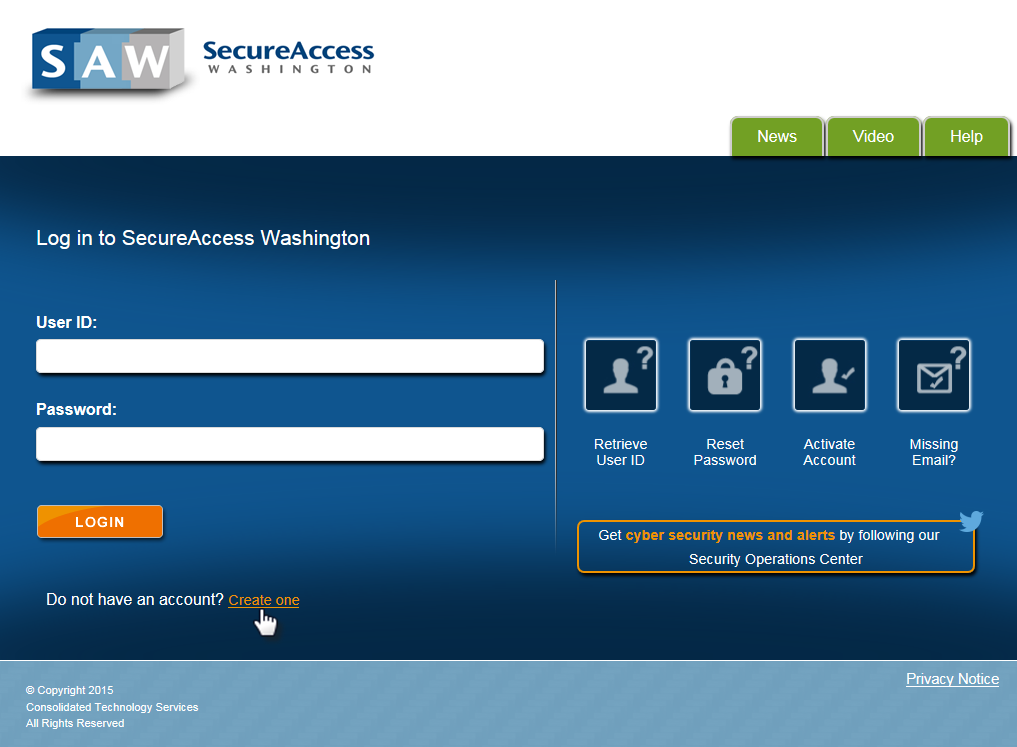 Click START.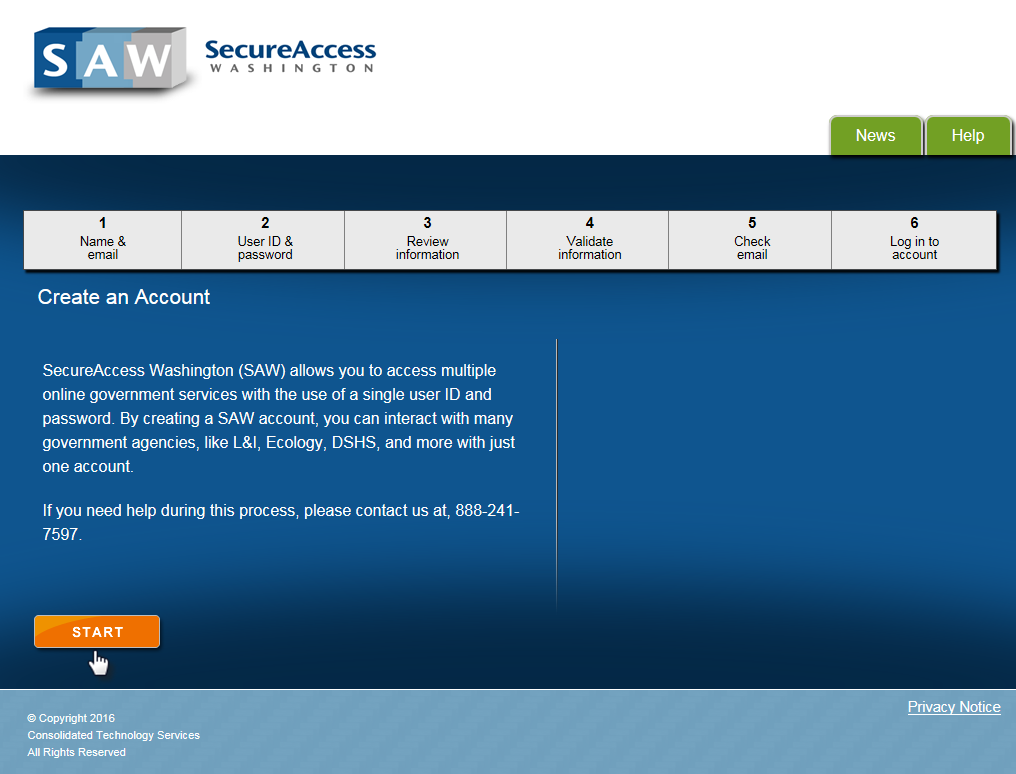 Update the following fields and click NEXT.Make sure to use your legal name and work email address.   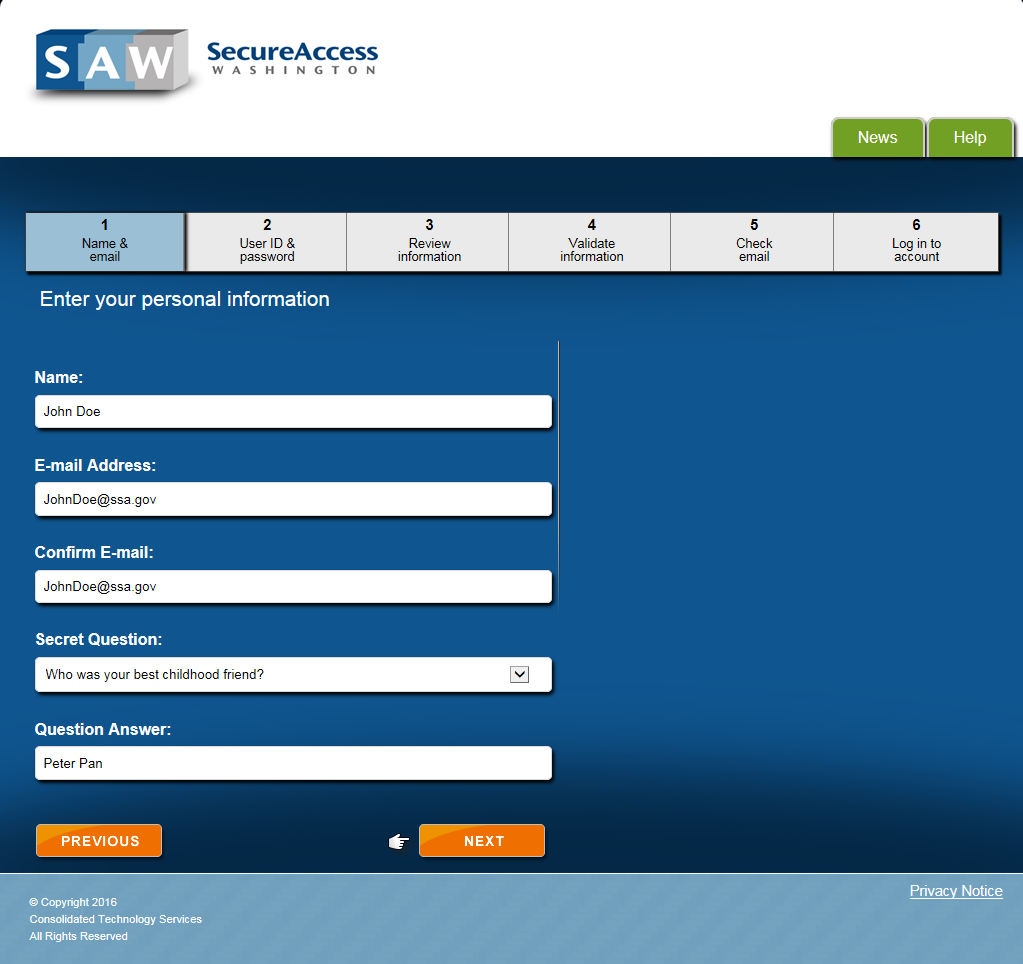 Update the required fields and click NEXT.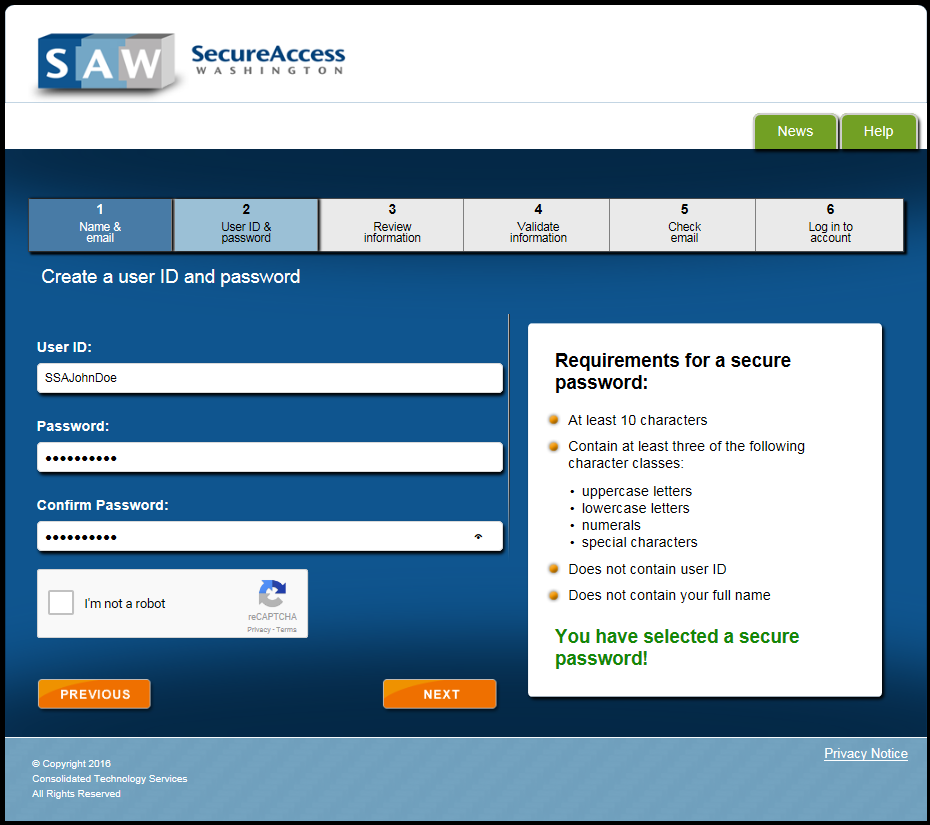 Review the information and click NEXT to continue.If any of the information showing is incorrect, click PREVIOUS to go back and make any needed corrections.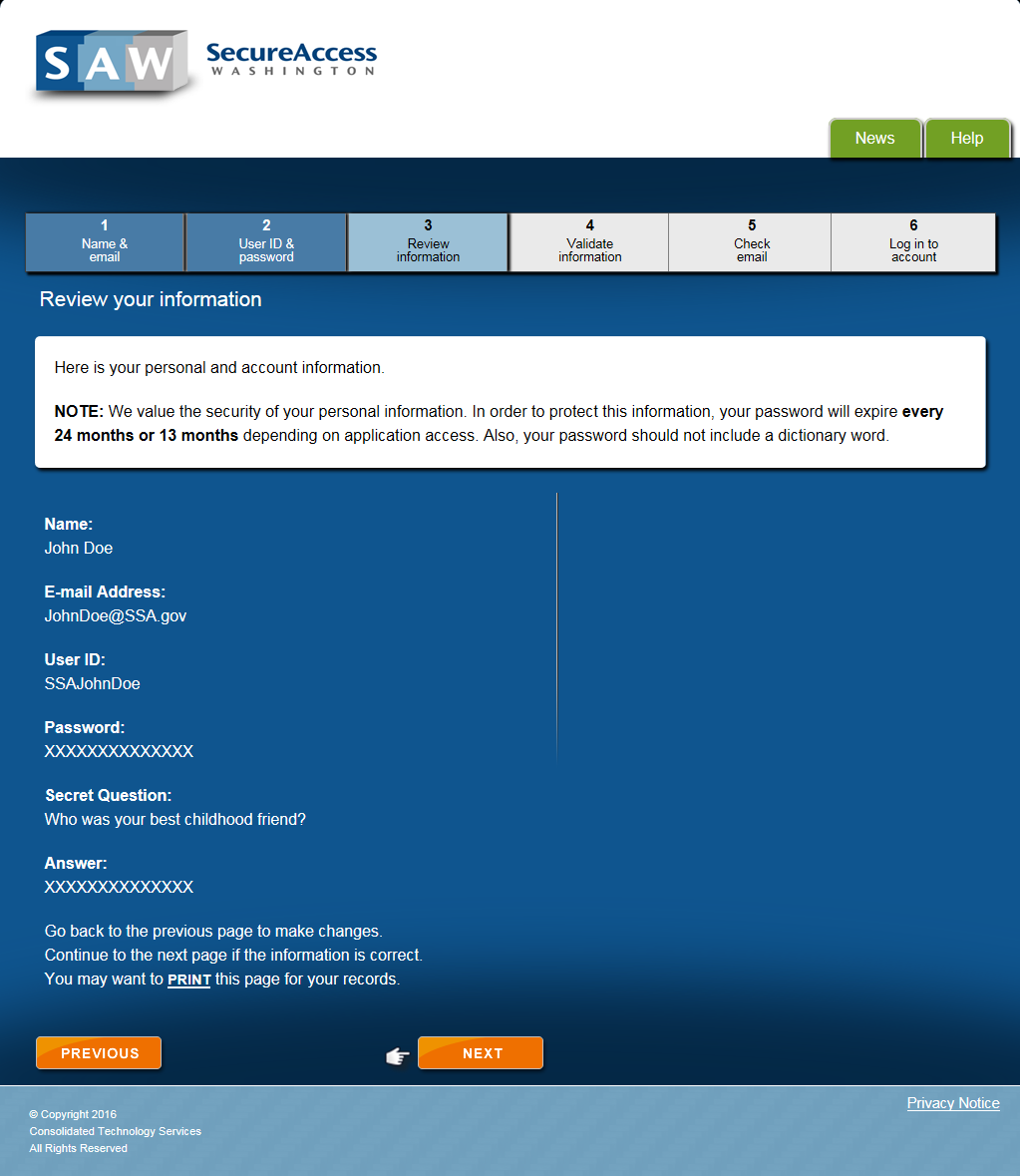 Check your email - To complete the registration process, follow the instructions contained in the email you’ll receive from SecureAccess Washington.  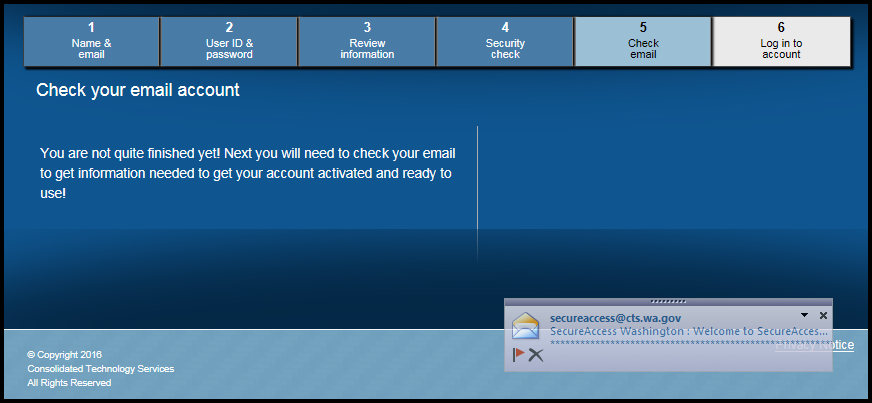 Click the link to complete the activation.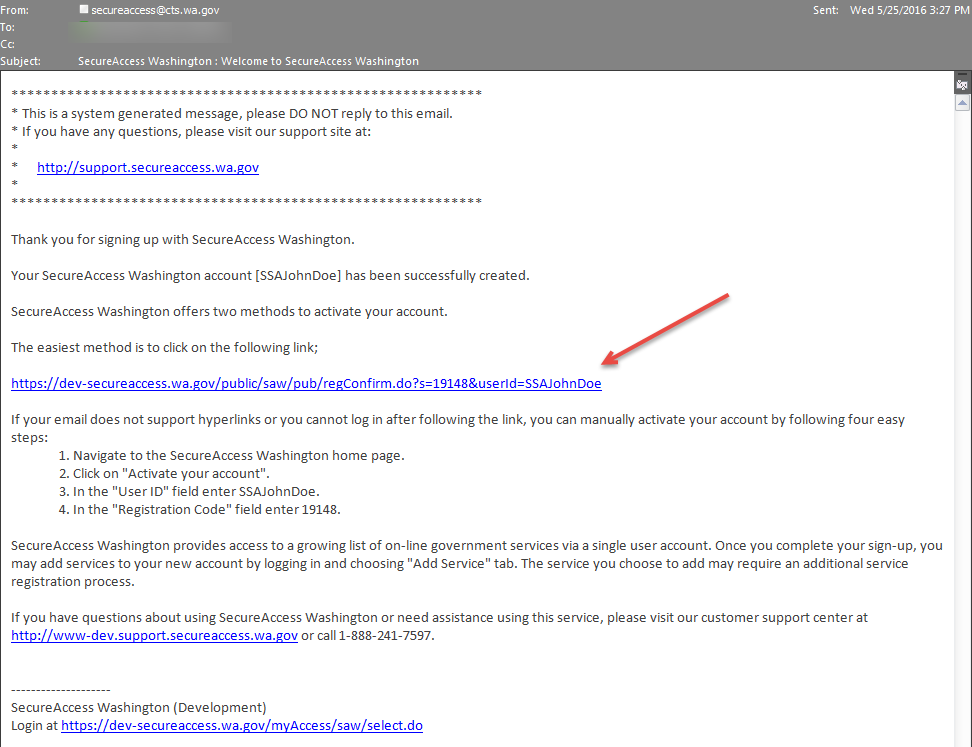 Login by entering your user ID, password and clicking LOGIN. 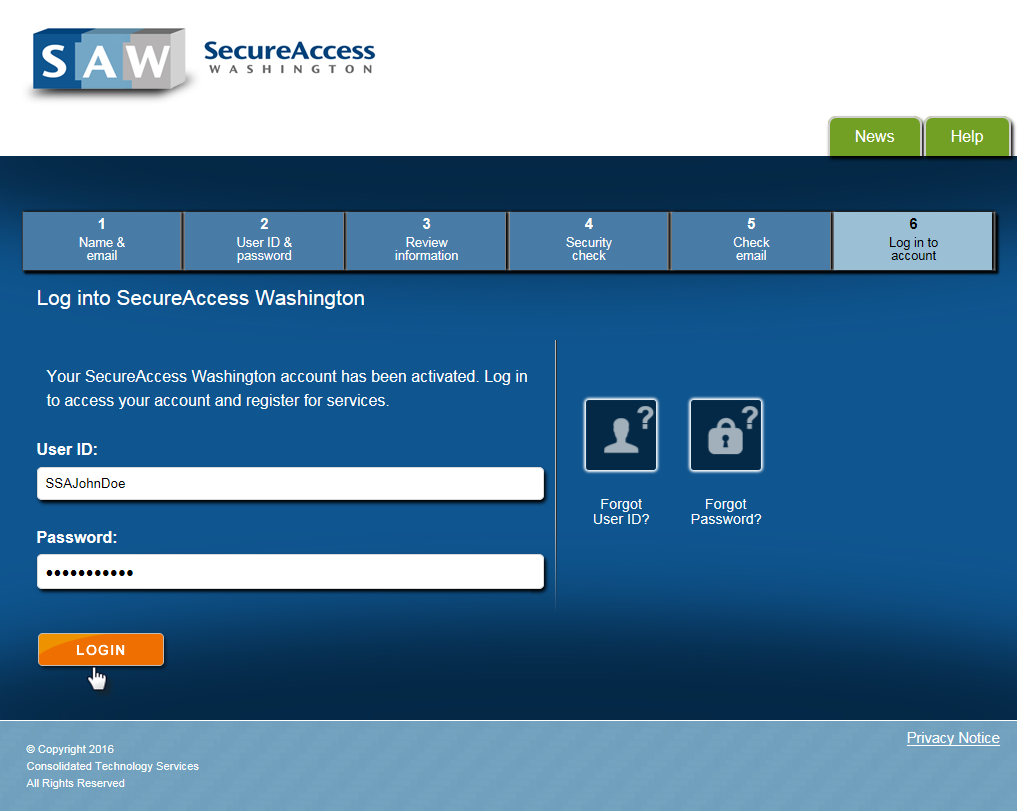 To add a new service to the My Services list, click the Add A New Service tab.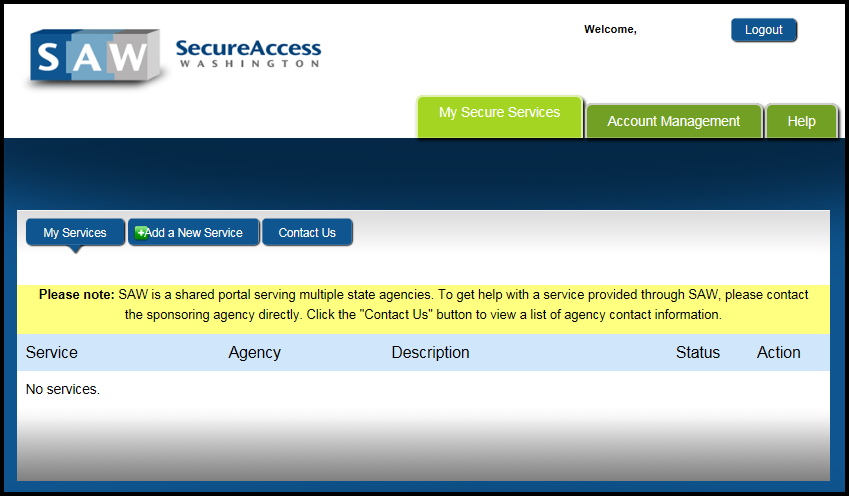 Enter Service Code # 12152016 (for eJAS Production) and click APPLY.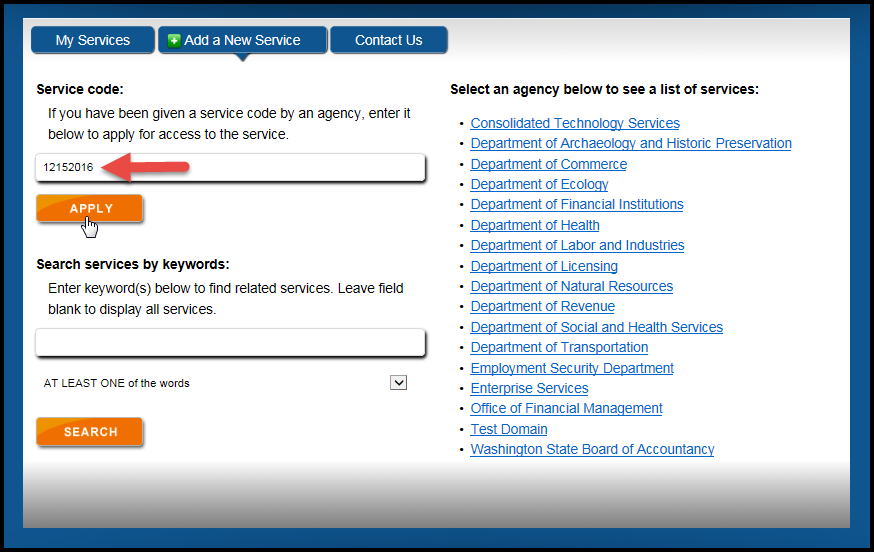 A Service Registration Successful message displays and a confirmation email sent.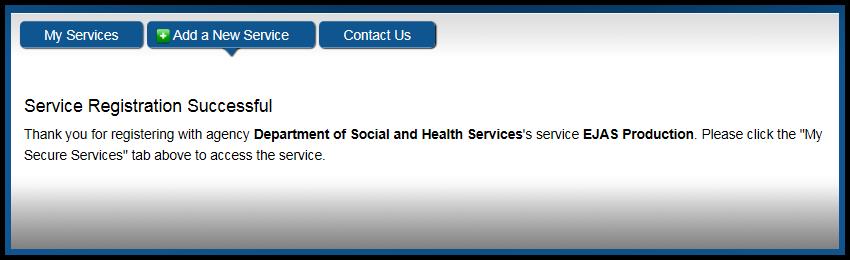 Click the My Services tab to access the eJAS Production site.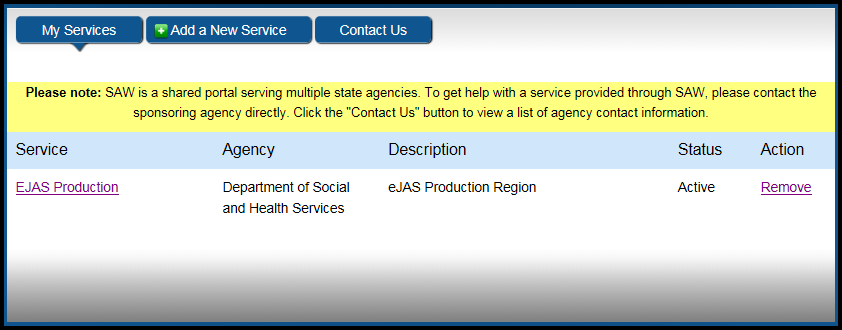 Adaptive Authentication Enrollment and verification allows the system to verify who you really are even when signing in from computers not recognized.  Click CONTINUE.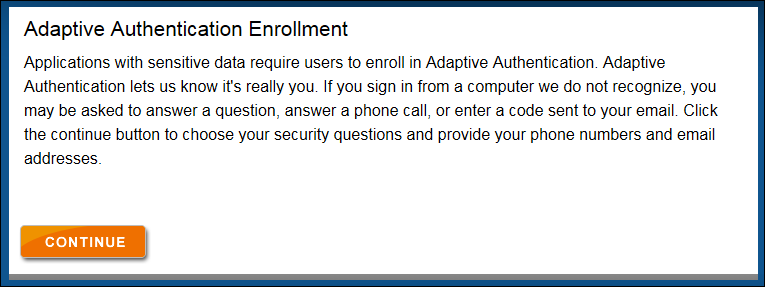 Enter your primary work email address and click CONTINUE.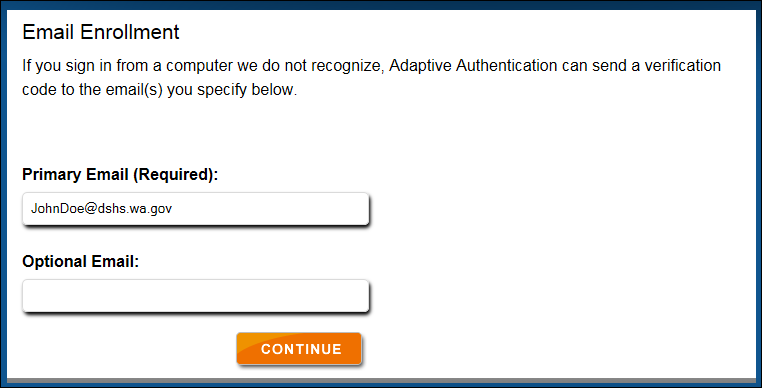 Enter your primary work phone information and click CONTINUE.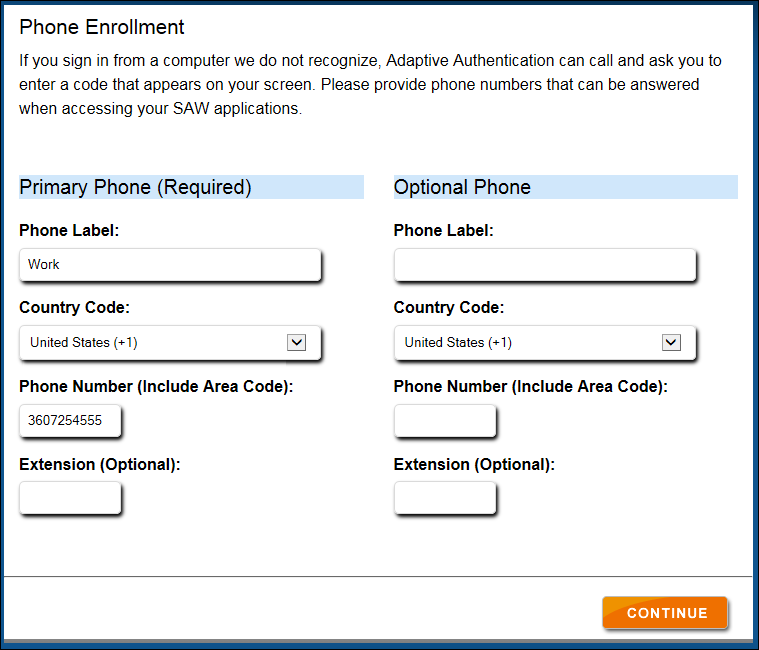 Select your challenge questions and provide answers.  Then click CONTINUE.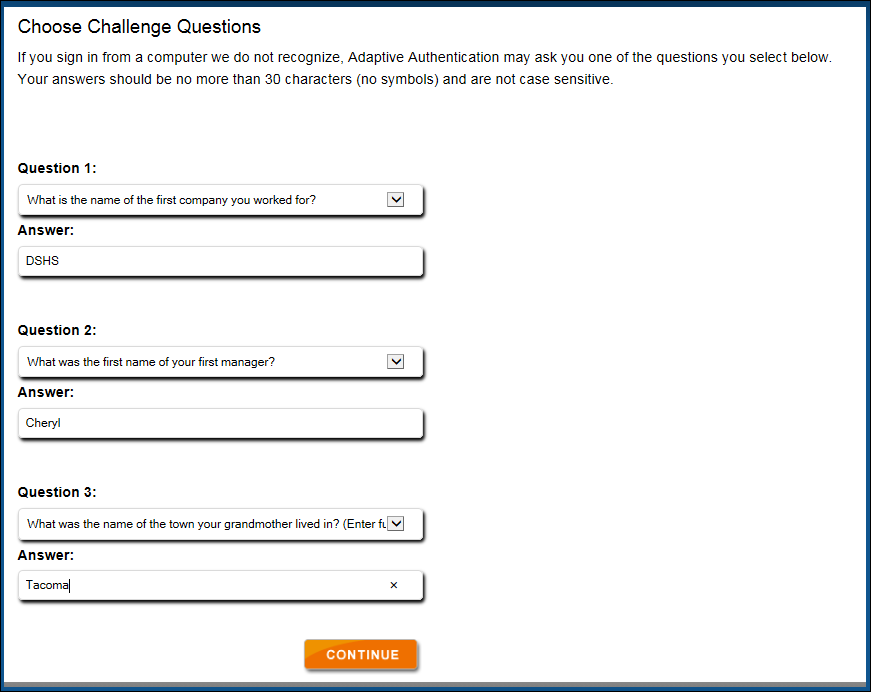 Review the information entered and finalize by clicking SUBMIT.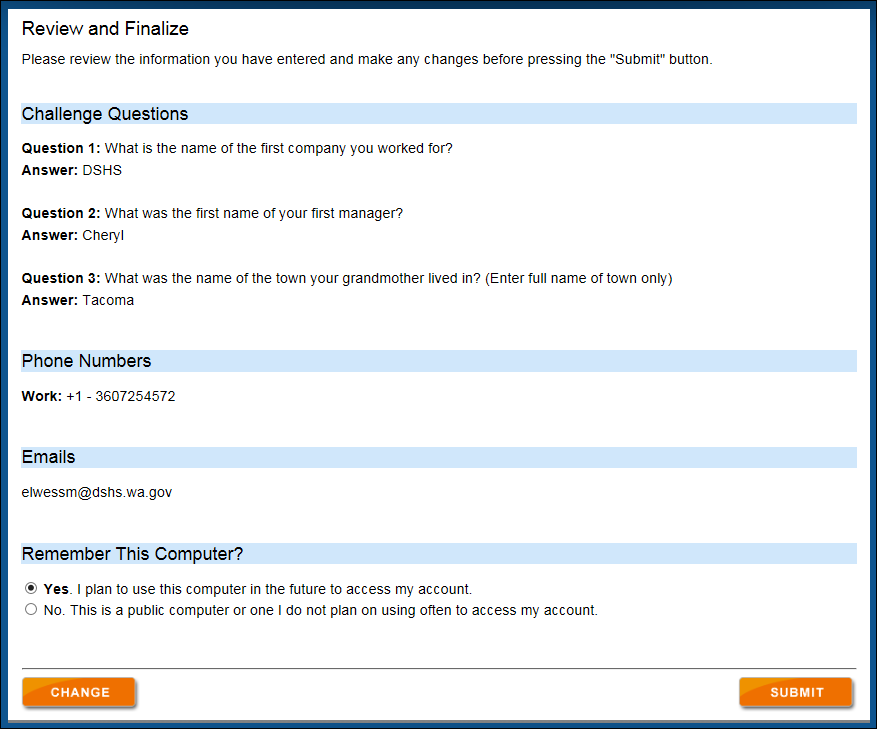 Once the Adaptive Authentication enrollment is complete, you will then be directed to your requested service.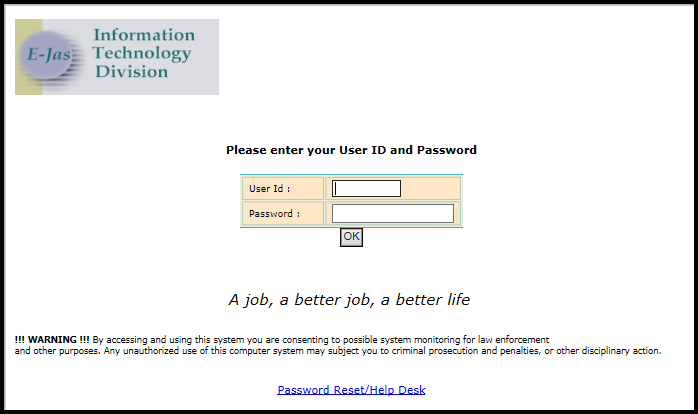 